大學入學考試中心110學年度學科能力測驗試題英文考科第壹部分：單選題（占72分）一、詞彙題（占15分）說明︰第1題至第15題，每題有4個選項，其中只有一個是正確或最適當的選項，請劃記在答案卡之「選擇題答案區」。各題答對者，得1分；答錯、未作答或劃記多於一個選項者，該題以零分計算。Tom is really a naughty boy. He likes to _____ and play jokes on his younger sister when their parents are not around.(A) alert	(B) spare	(C) tease	(D) opposeElderly shoppers in this store are advised to take the elevator rather than the _____, which may move too fast for them to keep their balance.(A) airway	(B) operator	(C) escalator	(D) instrument Upon hearing its master’s call, the dog wagged its tail, and followed her out of the room _____.(A) obediently	(B) apparently	(C) logically	(D) thoroughly Since many of our house plants are from humid jungle environments, they need _____ air to keep them green and healthy.(A) moist	(B) stale	(C) crisp	(D) fertileThe skydiver managed to land safely after jumping out of the aircraft, even though her _____ failed to open in midair.(A) glimpse	(B) latitude	(C) segment	(D) parachuteThe invention of the steam engine, which was used to power heavy machines, brought about a _____ change in society.(A) persuasive	(B) harmonious	(C) conventional	(D) revolutionary To encourage classroom _____, the teacher divided the class into groups and asked them to solve a problem together with their partners.(A) operation	(B) interaction	(C) adjustment	(D) explanation Lisa _____ onto the ground and injured her ankle while she was playing basketball yesterday.(A) buried	(B) punched	(C) scattered	(D) tumbledHundreds of residents received free testing _____ from the city government to find out if their water contained any harmful chemicals.(A) kits	(B) trials	(C) zones	(D) proofsThe 2011 Nobel Peace Prize was awarded _____ to three women for the efforts they made in fighting for women’s rights.(A) actively	(B) earnestly	(C) jointly	(D) naturallyThe company is _____ and making great profits under the wise leadership of the chief executive officer.(A) applauding	(B) flourishing	(C) circulating	(D) exceedingIt is absolutely _____ to waste your money on an expensive car when you cannot even get a driver’s license.(A) absurd	(B) cautious	(C) vigorous	(D) obstinateThe problem of illegal drug use is very complex and cannot be traced to merely one _____ reason.(A) singular	(B) countable	(C) favorable	(D) defensiveThe non-profit organization has _____ $1 million over five years to finance the construction of the medical center.(A) equipped	(B) resolved	(C) committed	(D) associatedOne week after the typhoon, some bridges were finally opened and bus service _____ in the country’s most severely damaged areas.(A) departed	(B) resumed	(C) transported	(D) corresponded二、綜合測驗（占15分）說明︰第16題至第30題，每題一個空格，請依文意選出最適當的一個選項，請劃記在答案卡之「選擇題答案區」。各題答對者，得1分；答錯、未作答或劃記多於一個選項者，該題以零分計算。第16至20題為題組Street pigeons are a common sight in many European cities. In fact, a visit to a major European city just would not be the same   16   encountering them: bathing in fountains, perching on historic buildings, and flocking in public squares. In Barcelona, however, the birds are now threatening to   17   the city’s historic center, pooping on monuments, buildings, and even tourists. The city council originally proposed   18   the pigeon population by gathering the birds and shooting them. But that idea led to strong protests from numerous animal rights groups. After heated debates and discussions, the government was finally persuaded to consider another   19   effective method: giving the pigeons birth control.In 2016, the city council decided to put its 85,000 pigeon population on a birth control pill to block the formation of eggs in birds. Starting from April 2017, the pills were placed in 40 bird feeders
  20   throughout the city. It was predicted that there would be a decrease of 20 percent in the pigeon population in the first year and between 70 and 80 percent in four or five years.16.	(A) as	(B) for	(C) though	(D) without17.	(A) set up	(B) hang on	(C) take over	(D) break down18.	(A) counting	(B) reducing	(C) displaying	(D) maintaining19.	(A) nearly	(B) shortly	(C) precisely	(D) similarly20.	(A) installing	(B) installed	(C) to install	(D) having installed第21至25題為題組Being hit by lightning is a rare event. Over the course of an 80-year life span, the odds of being hit by lightning are 1 in 3,000,   21   the probability of being struck seven different times. Roy Sullivan, a park ranger in the United States, was struck by lightning more recorded times than any other human being. Over his 36-year career, Sullivan was struck by lightning seven times—and   22   each shock! Strikes one, two, and three were pure bad luck, he thought. But after strike four, Sullivan became
  23   death and took precautions during lightning strikes. Strike five occurred in 1973 when Sullivan was on patrol. A storm cloud “chased” him until he was struck. The same thing happened again in 1976. Sullivan, while surveying a campground, felt that a cloud was   24   him, and tried all he could to run—but it got him anyway. Finally, on 25 June 1977, a seventh and final bolt struck Sullivan as he was fishing in a pond. “I don’t believe God is after me,” he theorized. “If he was, the first bolt   25   enough. Best I can figure is that I have some chemical, some mineral, in my body that draws lightning. I just wish I knew.”21.	(A) if it isn’t	(B) as you can see	(C) not to mention	(D) with regard to22.	(A) piloted	(B) rejected	(C) survived	(D) tracked23.	(A) fearful of	(B) critical of	(C) doubtful about	(D) positive about24.	(A) coming after	(B) getting over	(C) holding on to	(D) watching out for25.	(A) was	(B) had been	(C) would be	(D) would have been第26至30題為題組Glaciers are usually associated with colder climates. But some mountain ranges of South America, Africa, and Indonesia are also   26   glaciers and ice sheets. These tropical glaciers serve as a major source of water supply to one-sixth of the world’s population.A newly published study, however, revealed that rising temperatures are posing an   27   threat to the last tropical glaciers in Indonesia’s Papua region. The ice sheets, which once spanned 20 square kilometers, are thinning over five times as quickly compared to a few years ago.   28   already shrunk by 85% to a mere 0.5 square kilometers, Papua’s glaciers will completely disappear within a decade, researchers have predicted.The disappearance of the glaciers will also leave a significant   29   impact. For many indigenous Papuans, the ice sheets represent a sacred symbol. “The mountains and valleys are the arms and legs of their god and the glaciers are the head,” explained the head researcher. The study warned that Papua’s glaciers are only the “first to go” if greenhouse gases are   30   and temperatures continue rising. And this is certainly a serious warning about the depressing fate of other glaciers around the world.26.	(A) home to	(B) covers of	(C) roofs over	(D) room for27.	(A) occasional	(B) elaborate	(C) immediate	(D) offensive28.	(A) Have	(B) Had	(C) Having 	(D) Having been29.	(A) cultural	(B) moral	(C) political	(D) environmental30.	(A) kept balanced	(B) made released	(C) seen dismissed	(D) left unchecked三、文意選填（占10分）說明：第31題至第40題，每題一個空格，請依文意在文章後所提供的 (A) 到 (J) 選項中分別選出最適當者，並將其英文字母代號劃記在答案卡之「選擇題答案區」。各題答對者，得1分；答錯、未作答或劃記多於一個選項者，該題以零分計算。第31至40題為題組If you cannot find ways to fit exercise into your busy daily schedule, don’t worry! Exercise doesn’t always have to be laborious. Research shows that   31   amounts of exercise—even just 15 minutes a day—helps ease depression, enhance self-image, relieve stress, and much more. That’s right. Doing exercise makes you happy, and you don’t have to be a fitness   32   to do it. What you need to do is to make “start slow and have fun” a motto to   33  . Then you’ll be well on your way to using physical activity as a tool to make you feel better every day.The “no pain, no gain” view of exercise is now considered old-fashioned. In fact,   34   health studies prove that exercise doesn’t have to hurt to be effective. You might   35   that if working out doesn’t give you pain, it isn’t working. According to fitness trainers, physically   36   exercises may make you breathe heavily and your muscles may ache temporarily, but exercise should not be painful. In fact, if it is, it may   37   an injury or muscle strain. Many great forms of exercise—like walking, swimming, or gentle stretching—get results without the   38   or discomfort some people associate with exercise.For the sake of your health, it is time to make regular exercise a part of your life. Keep in mind that even short periods of low-impact exercise serve as a powerful   39   to improve your health. So, no matter how busy you are, try to   40   for exercise every day, like a 15-minute walk with your dog. Your body will thank you in many ways.(A) means	(B) soreness	(C) point to	(D) argue	(E) demanding(F) abide by	(G) fanatic	(H) current	(I) make time	(J) modest四、閱讀測驗（占32分）說明︰第41題至第56題，每題請分別根據各篇文章之文意選出最適當的一個選項，請劃記在答案卡之「選擇題答案區」。各題答對者，得2分；答錯、未作答或劃記多於一個選項者，該題以零分計算。第41至44題為題組The prickly pear cactus is such a powerful symbol in Mexico that it occupies a prime spot on Mexico’s national flag. The plant was considered sacred by the ancient Aztecs, and modern-day Mexicans eat it, drink it, and even use it in medicines and shampoos. Now scientists have come up with a new use for the bright green plant: producing renewable energy.Known locally as nopal, the prickly pear is farmed on a massive scale in Mexico. Over the years, only the edible soft inner flesh has been used. The cactus’s thick outer layer (i.e., husk), with all those spines, had always been viewed as a waste product until researchers developed a biogas generator to turn the husks into electricity.The pilot project dedicated to developing the cactus biogas generator began in the south of Mexico City. The area produces 200,000 tons a year of prickly pear cactus—up to 10 tons of which ends up as waste on the floor of the cactus market each day. Then, a local green energy startup company got the idea to turn that waste into energy. The generator is now in place at the cactus market, where the vendors are enthusiastic about this new way to utilize the tons of cactus husks that once went directly into the trash.The prickly pear has a number of advantages over other biofuel crops, such as wheat, sugarcane, and soybeans. For one thing, only the husk of the cactus is used for generating biofuel, while its inner flesh is still preserved for food. Therefore, using the plant as a fuel source will not put pressure on food prices. Moreover, the cactus requires minimum water, and thus is not grown on traditional agricultural pasture. This means that no increased competition arises for the water or land presently used for food production.The project in Mexico City has brought new hope to reducing the use of fossil fuels. If it can be expanded, the prickly pear could be the key to Mexico’s energy future.41. What is the purpose of this passage?(A) To argue for the benefits of nopales.(B) To introduce a new source of energy.(C) To predict the future agriculture policy of Mexico.(D) To change people’s ideas about energy consumption.42. Which of the following is NOT mentioned as a function of the prickly pear?(A) For treating illnesses.(B) For personal hygiene.(C) For food and beverage.(D) For gardening and landscaping.43. Which of the following statements about the prickly pear cactus is true?(A) Its soft inner part is often discarded.(B) It was not discovered until the modern era.(C) It turns into 200,000 tons of waste in Mexico each year.(D) It appears in a prominent place on Mexico’s national flag.44. What advantage does the prickly pear cactus have over other biofuel crops?(A) It generates more energy.(B) It will not influence food prices.(C) It may replace feed for livestock.(D) It can increase global food production.第45至48題為題組The concept of a travel document, which shows a person is under a ruler’s protection while in a foreign land, has probably existed since rulers and states were first invented. But the earliest mention of an object which we might recognize as a passport appeared in about 450 B.C. The Hebrew Bible states that Nehemiah, an official serving King Artaxerxes of ancient Persia, asked permission to travel to Judah. The King agreed and gave Nehemiah a letter “to the governors of the province beyond the river,” requesting safe passage for him as he travelled through their lands.Later, in the medieval Islamic Caliphate, a form of passport was the bara’a, a receipt for taxes paid. Only people who paid their taxes were permitted to travel to different regions of the Caliphate. In medieval Europe, on the other hand, travel documents were issued by local authorities, and generally contained a list of towns and cities which the document holder was permitted to enter or pass through. On the whole, documents were not required for travel to seaports, which were considered open trading points, but documents were required to travel inland from seaports.King Henry V of England is credited with having invented the first true passport, as a way of helping his subjects prove who they were in foreign lands. The earliest reference to these documents is found in a 15th-century Act of Parliament, while the term “passport” came into use about a century later. Nevertheless, passports were not generally required for international travel until the First World War. It was at this time that passports as we would recognize them today began to be used.45. How is the information in the passage organized?(A) In order of time.	(B) By cause and effect.(C) In order of importance.	(D) By definition and illustration.46. Which of the following statements is true about the earliest travel document?(A) It was issued by the king of Judah.	(B) It was given to an official of Persia.(C) It appeared more than three thousand years ago.(D) It served to invite people to travel beyond the river.47. When did the term “passport” start being used?(A) In about 450 B.C.	(B) During World War I.(C) In the 16th century.	(D) During King Henry V’s reign.48. Which of the following is NOT mentioned in the passage as a form of passport?(A) A letter.	(B) A receipt.	(C) A proof of identity.	(D) A list of seaports.第49至52題為題組Benjamin Franklin, one of the Founding Fathers of the United States, was not only a great politician but also a highly accomplished scientist and inventor. Of his many achievements, probably the least well-known are his accomplishments in music. He invented an instrument for which both Mozart and Beethoven composed music—the glass armonica.In 1761, while living in England, Franklin heard a performer playing musical glasses. Franklin was charmed by the music, but felt that there was a better way to create the same sound. He had a glassmaker create thirty-seven hemispheres made of glass, with each being a different size and thickness to produce different pitches. The glass hemispheres were color coded with paint to identify the notes. Franklin ran an iron rod through a hole in the top of each hemisphere so that they could nest together from largest to smallest. He linked all of this to a device shaped like a spinning wheel, with a foot control that turned the rod, making the glass hemispheres rotate. Franklin moistened his fingers and held them against the rims of the glass hemispheres as they turned, producing a unique sound. He mastered the instrument and took it to parties and gatherings to play for his friends and acquaintances. The instrument became so popular that thousands were built and sold.But musical fashions changed. Music was moving out of the relatively small halls of Mozart’s day into the large concert halls of the 19th century, and without amplification, the glass armonica simply couldn’t be heard. Concert reviews from the period mourned the fact that the armonica sounded wonderful—only when it could be heard. So, alas, Franklin’s marvelous invention was ultimately abandoned. The popularity of the instrument faded early in the 19th century, but it is still played occasionally today.49. Which of the following is the closest illustration of Benjamin Franklin’s invention?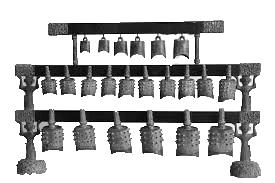 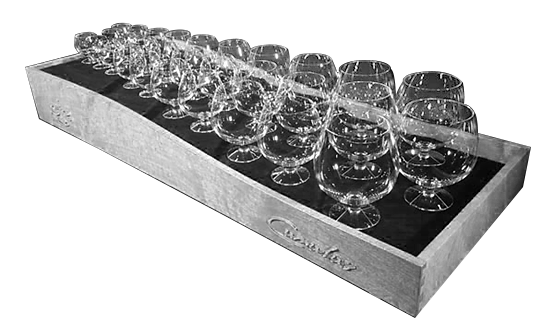 (A)	(B)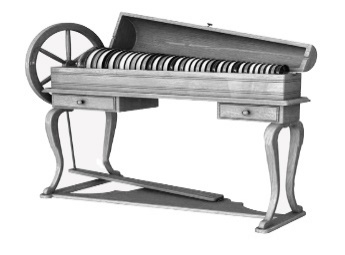 (C)	(D)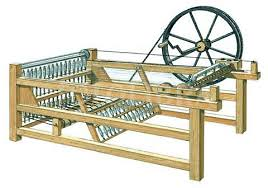 50. Which of the following statements is true about how the glass armonica works?(A) Water has to be poured into the glass hemispheres.(B) Colored paint makes it sound better and last longer.(C) An iron rod is used to strike the thicker glass hemispheres.(D) The performer’s fingers have to be slightly wet when playing it.51. According to the passage, why did the glass armonica lose its popularity?(A) The skill of playing the glass armonica was very hard to master.(B) Famous musicians like Beethoven had problems composing for it.(C) Concert halls became too big for its music to be heard by the audience.(D) Reviewers in that time indicated that it was clumsy and not fashionable.52. What does the highlighted “they” in the second paragraph refer to?(A) Iron rods.	(B) Hemispheres.	(C) Colored notes.	(D) Musical pitches.第53至56題為題組Morgan’s Wonderland, located in San Antonio, Texas, is a theme park geared mainly toward mentally or physically disabled children. The park was built by Gordon Hartman, a former real estate developer. The creation of the park was inspired by his daughter, Morgan, who suffers from severe cognitive delay and physical challenges.The world’s first ultra-accessible family fun park, Morgan’s Wonderland opened in the spring of 2010. Admission for guests with special needs is free, and fees for the general public are set at a much discounted price so that people of all ages and abilities can come together and play in a fun and safe environment.Completely wheelchair-accessible, the park features 25 acres of attractions including rides, playgrounds, a catch-and-release fishing lake, and picnic areas throughout the park. The rides are custom-designed to accommodate wheelchair riders so that every family member can enjoy the fun. The adapted rides include the Off-Road Adventure, where guests can test their driving skills in sporty vehicles. Moreover, each visitor is offered the option to wear a GPS Adventure Band, which allows them to keep track of each other while in the park. The band also enables them to take part in electronic activities. For example, when the riders scan the band at the Off-Road Adventure, a photo will be taken and sent to their email.In June 2017, Morgan’s Wonderland celebrated the opening of Morgan’s Inspiration Island. The new expansion is composed of five themed splash pads and a River Boat Adventure Ride. The wheelchair guests can transfer out of their chairs into unique, waterproof chairs and enjoy the splash park without risking damage to their personal wheelchairs.“Morgan taught me that there’s more to life in many ways than what I saw before,” said Hartman. “The blessing that Morgan has brought is beyond anything that I ever could have imagined and could explain.”53. What is the passage mainly about?(A) The new addition to Morgan’s Wonderland.(B) The establishment and features of a special theme park.(C) The advanced technological devices in Morgan’s Wonderland.(D) The needs of people who suffer from physical and mental disabilities.54. What does “ultra-accessible” in the second paragraph imply?(A) It’s easy for all visitors to use the facilities.(B) Admission is free for people young and old.(C) Wheelchairs are provided for every featured attraction.(D) Morgan’s Wonderland is situated in a convenient location.55. Which of the following is NOT mentioned as a fun activity in the park?(A) Fishing.	(B) Driving.	(C) Hiking.	(D) Picnicking.56. Which of the following statements is true about Morgan’s Wonderland?(A) Waterproof chairs enable visitors to roam all over the park.(B) Morgan’s Inspiration Island includes 25 acres of attractions.(C) The success of the park is exactly what Morgan intended to achieve.(D) GPS bands allow visitors to enjoy the convenience of the electronic devices.第貳部分：非選擇題（占28分）說明：本部分共有二大題，請依各題指示作答，答案必須寫在「答案卷」上，並標明大題號（一、二），若因字跡潦草、未標示題號、標錯題號等原因，致評閱人員無法清楚辨識者，該部分不予計分。作答使用筆尖較粗之黑色墨水的筆書寫，且不得使用鉛筆。一、中譯英（占8分）說明：1.請將以下中文句子譯成正確、通順、達意的英文，並將答案寫在「答案卷」上。　　　2.請依序作答，並標明子題號。每題4分，共8分。1.	根據新聞報導，每年全球有超過百萬人在道路事故中喪失性命。2.	因此，交通法規必須嚴格執行，以確保所有用路人的安全。二、英文作文（占20分）說明︰1.依提示在「答案卷」上寫一篇英文作文。      2.文長至少120個單詞（words）。提示︰下圖為遊客到訪某場所的新聞畫面。你認為圖中呈現的是什麼景象？你對這個景象有什麼感想？請根據此圖片，寫一篇英文作文。文分兩段，第一段描述圖片的內容，包括其中人、事、物以及發生的事情；第二段則以遊客或場所主人的立場，表達你對這件事情的看法。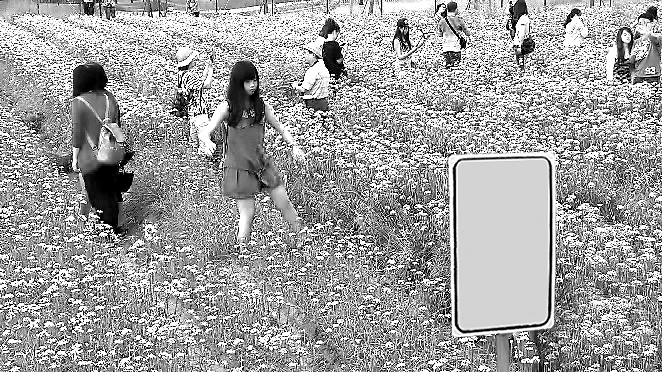 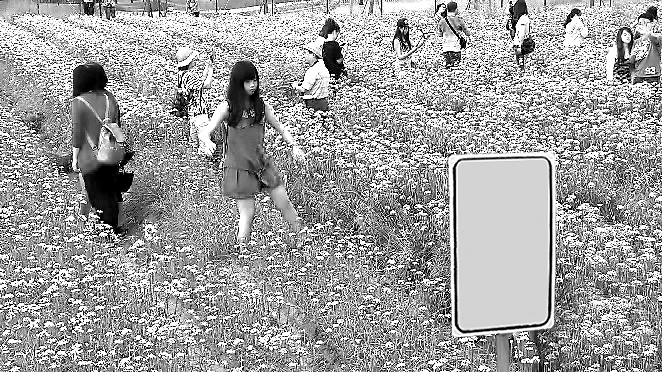 －作答注意事項－考試時間：100 分鐘題型題數：第壹部分˙單選題共56 題第貳部分˙非選擇題共二大題作答方式：˙選擇題用 2B 鉛筆在「答案卡」上作答；更正時，應以橡皮擦擦拭，切勿使用修正液（帶）。˙非選擇題用筆尖較粗之黑色墨水的筆在「答案卷」上作答；更正時，可以使用修正液（帶）。˙未依規定劃記答案卡，致機器掃描無法辨識答案；或未使用黑色墨水的筆書寫答案卷，致評閱人員無法辨認機器掃描後之答案者，恐將影響成績並損及權益。˙答案卷每人一張，不得要求增補。